Tip operacije LRS 1.1.1. „ Restrukturiranje, modernizacija i povećanje konkurentnosti poljoprivrednih gospodarstava“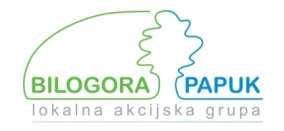 Prihvatljivi korisnici: fizičke i pravne osobe upisane u Upisnik poljoprivrednih gospodarstava sukladno Zakonu o poljoprivredi, osim fizičkih i pravnih osoba čija je ekonomska veličina manja od 6.000 EUR za ulaganja u sektoru voća, povrća i cvijeća i manja od 8.000 EUR za ulaganja u ostalim sektorima te proizvođačke grupe/organizacije.Obrazac EObrazac EKRITERIJI ODABIRA tip operacije 1.1.1. LRSMOGUĆI BROJ BODOVAUPIŠITE  ZATRAŽENI BROJ  BODOVA1Sektorski kriterij - maksimalno 6 bodovaSektorski kriterij - maksimalno 6 bodova1Sektor voćarstva i povrćarstva61Sektor vinogradarstva, pčelarstva, cvijeća, ukrasnog bilja, gljiva, rasadnici51Sektor stočarstva41Sektor ratarstva, industrijskog bilja, ljekovitog, začinskog i aromatičnog bilja32Dužina upisa poljoprivrednog gospodarstva u Upisnik poljoprivrednika prije podnošenja Zahtjeva za potporu - maksimalno 6  bodovaDužina upisa poljoprivrednog gospodarstva u Upisnik poljoprivrednika prije podnošenja Zahtjeva za potporu - maksimalno 6  bodova2> 10 godina62Od 5 do 10 godina52< od 5 godina  43R2Mladi poljoprivrednik (< 41 navršene godine) - maksimalno 4 bodaMladi poljoprivrednik (< 41 navršene godine) - maksimalno 4 boda3Mladi poljoprivrednik je nositelj/odgovorna osoba/vlasnik duže od 2 godine43Mladi poljoprivrednik je nositelj/odgovorna osoba/vlasnik kraće od 2 godine24R1Utjecaj na okoliš - maksimalno 6 bodovaUtjecaj na okoliš - maksimalno 6 bodova450% i više površina obuhvaćenih projektom nalazi se pod ekološkom proizvodnjom6410 do 49.99% površina obuhvaćenih projektom nalazi se pod ekološkom proizvodnjom44Projekt uključuje aktivnosti kojima se potiče zaštita okoliša i energetska učinkovitost ili je manje od 10% površina pod ekološkom proizvodnjom25Ekonomska veličina poljoprivrednog gospodarstva - maksimalno 6 bodovaEkonomska veličina poljoprivrednog gospodarstva - maksimalno 6 bodova525.000 - 49.9996515.000 - 24.99945< 15.000 25> 50.00016Financijska održivost projekta - maksimalno 4 bodaFinancijska održivost projekta - maksimalno 4 boda6Ukupni iznos projekta manji je od ukupnog iznosa prihoda prijavitelja u poslovnoj godini koja prethodi godini prijave projekta46Upisana dugotrajna imovina prijavitelja s 31.12. poslovne godine koja prethodi godini prijave projekta veća je od ukupne vrijednosti projekta27Stručnost i kapacitet prijavitelja - maksimalno 4 bodaStručnost i kapacitet prijavitelja - maksimalno 4 boda7Nositelj projekta, član ili zaposlenik posjeduju stručnu spremu VSS, VŠS,agronomskog, veterinarskog, šumarskog ili ekonomskog smjera47Nositelj projekta, član ili zaposlenik posjeduju radno iskustvo u poljoprivredi3MAKSIMALAN BROJ BODOVA: 36                                   PRAG PROLAZNOSTI: 12MAKSIMALAN BROJ BODOVA: 36                                   PRAG PROLAZNOSTI: 12MAKSIMALAN BROJ BODOVA: 36                                   PRAG PROLAZNOSTI: 12MAKSIMALAN BROJ BODOVA: 36                                   PRAG PROLAZNOSTI: 12UKUPNO ZATRAŽENO UKUPNO ZATRAŽENO UKUPNO ZATRAŽENO UKUPNO ZATRAŽENO POJAŠNJENJE KRITERIJA ODABIRAKriterij 1Sektorski kriterij  Da bi prijavitelj ostvario bodove po pojedinom sektorskom kriteriju, zbroj vrijednosti ekonomske veličine (EVPG kalkulator) pojedinih sektora mora iznositi minimalno 40% ukupne vrijednosti gospodarstva iskazane u SO potvrdi prilikom podnošenja Zahtjeva za potporu. Ukoliko zadovoljava taj postotak u više sektora, primjenjuje se povoljniji za prijavitelja. Ako je u poljoprivrednoj proizvodnji nositelja projekta prisutno više sektora, a pri tome u niti jednom sektoru prijavitelj ne prelazi 40%, onda se kao sektor ulaganja uzima sektor koji ima najveći postotak od ukupne vrijednosti gospodarstva iskazane u Potvrdi SO. Kod dodjeljivanja bodova u ovom kriteriju može se koristiti tablica S-I Prijavnog obrasca A., red II.5.4.Kriterij 3Mladi poljoprivrednik (< 41 navršene godine)  Mladi poljoprivrednik u smislu ovog Kriterija za odabir označava osobu koja nema navršenu 41 godinu života (1 dan manje) i nositelj je OPG-a ili odgovorna osoba u pravnoj osobi u naznačenom vremenu. Isto se provjerava uvidom u presliku osobne iskaznice nositelja OPG-a/vlasnika obrta/odgovorne osobe u pravnoj osobi (Prilog I, red 2.) i uvidom u Rješenje o upisu u Upisnik (Prilog I, red 19.).Mladi poljoprivrednik u smislu ostvarivanja dodatnih 20% potpore označava osobu koja mora zadovoljiti sve  uvjete vezane uz mladog poljoprivrednika opisane pod STATUS MLADOG POLJOPRIVREDNIKA (I.1.27-I.1.33) Prijavnog obrasca A, kao i uvjete propisane Natječajem.Kriterij 4Utjecaj na okolišDa bi ostvario bodove vezano uz ekološku proizvodnju, Korisnik mora biti evidentiran u nadležnim registrima koji reguliraju navedena područja u trenutku podnošenja Zahtjeva za potporu. Kod određivanja broja bodova u ovom kriteriju koristi se TABLICA E-I Prijavnog obrasca A, red II. 5.5.     Da bi ostvario bodove vezano uz poticanje zaštite okoliša i energetsku učinkovitost prijavitelj mora u Prijavnom obrascu A u redu II.4.2. detaljno opisati utjecaj aktivnosti na zaštitu okoliša i energetsku učinkovitost.Kriterij 5Ekonomska veličina poljoprivrednog gospodarstvaDa bi nositelj projekta ostvario bodove po ovom kriteriju mora dostaviti Potvrdu o ekonomskoj veličini poljoprivrednog gospodarstva, izdanoj od strane nadležne službe nakon objave LAG Natječaja. Dokument nije prihvatljiv u svrhu bodovanja na predmetnom kriteriju za zadrugu i proizvođačku organizaciju.Sukladno naputku Agencije za plaćanja prilikom izračuna ekonomske veličine poljoprivrednog gospodarstva neće se uzeti u obzir izmjene u ARKOD-u/JRDŽ-u koje su nastale nakon 01. travnja 2021.Kriterij 6Financijska održivost projektaNositelj projekta sukladno svom pravnom obliku dostavlja propisane dokumente. Ukoliko nositelj dokumentacijom dokaže da su mu ukupni iznosi prihoda u prethodnoj poslovnoj godini veći od ukupnog iznosa projekta koji prijavljuje ostvaruje  4 boda. Ukoliko ukupni prihodi nisu veći od ukupnog iznosa projekta, a pri tom je upisana vrijednost dugotrajne imovine veća od ukupnog iznosa projekta ostvaruje 2 boda te ukoliko niti jedno nije ostvareno upisuje se 0 bodova u ovom kriteriju.Ukoliko prijavitelj projekta ne vodi poslovne knjige (paušalist) te nije u obvezi voditi propisani obrazac dugotrajne imovine (Obrazac DI), a pri tome potražuje bodove po ovom kriteriju, dužan je sastaviti Obrazac DI, potpisati i dostaviti ili dostaviti jednakovrijedan dokument kojim bi dokazao vrijednost dugotrajne imovine i zatražene bodove. Mladi poljoprivrednici osnovani prije 2021.godine koji u 2020. godini nisu bili u sustavu poreza na dobit ili dohodak, a potražuju bodove po ovom kriteriju, dužni su dostaviti Evidenciju o prodaji vlastitih poljoprivrednih proizvoda za 2020.godinu i Obrazac DI ili jednakovrijedan dokument kojim bi dokazali vrijednost dugotrajne imovine i zatražene bodove.  Kriterij 7Stručnost i kapacitet prijaviteljaUkoliko prijavitelj potražuje 4 boda po ovom kriteriju dužan je dostaviti odgovarajući dokument (diplomu). Za dobivanje 3 boda dovoljno je dostaviti Izjavu o radnom iskustvu (Obrazac F), pri čemu napominjemo da  minimalna dužina radnog iskustva u poljoprivredi nije propisana.Ukoliko po nekom od kriterija ne ostvarujete bodove upisujete nulu (0).